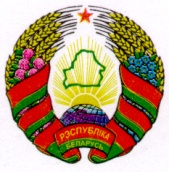 ГОРАЦКІ  РАЁННЫ			                    ГОРЕЦКИЙ РАЙОННЫЙ   САВЕТ ДЭПУТАТАЎ 				          СОВЕТ ДЕПУТАТОВ	ДОБРАЎСКI СЕЛЬСКI                                         ДОБРОВСКИЙ СЕЛЬСКИЙСАВЕТ ДЭПУТАТАЎ                                          СОВЕТ ДЕПУТАТОВ   РАШЭННЕ			                            РЕШЕНИЕ09.12.2016   № 22-1  аг. Добрая				аг. ДобраяО внесении изменений  и дополнения в решение Добровского  сельского Совета депутатов от 30 декабря 2015 г. № 12-4На основании пункта 2 статьи 122 Бюджетного кодекса Республики Беларусь Добровский сельский Совет депутатов РЕШИЛ:1. Внести в решение  Добровского сельского Совета  депутатов от 
30 декабря 2015 г. № 12-4 «О  бюджете сельсовета  на 2016 год» следующие изменения и дополнение:1.1. пункт 1 изложить в следующей редакции:«1. Утвердить бюджет  сельсовета на 2016 год по  расходам в сумме  80 079,64 белорусского рубля (далее – рубль) исходя из прогнозируемого объема доходов в сумме 77 787,90 рубля.Установить предельный размер дефицита бюджета сельсовета на конец  2016 года в сумме 2 291,74 рубля и осуществить   его финансирование  согласно приложению 1.»;1.2.  в пункте 2:в абзаце третьем  цифры «77 787,90»  заменить цифрами  «80 079,64»;1.3. дополнить решение приложением 1  следующего содержания:«Приложение 1к решению Добровскогосельского Совета депутатов                                                                          30.12.2015 г.  № 12-4Финансирование   дефицита бюджета сельсовета(рублей) 1.4. приложения 2,3 к этому решению изложить в следующей редакции: «Приложение 2к решению Добровскогосельского Совета депутатов                                                                            30.12.2015 г.  № 12-4                                                                            (в редакции решения                                                                            Добровского сельского                                                                            Совета депутатов                                                                            09.12.2016 г. № 22-1)Расходы бюджета сельсовета  по функциональной классификации расходов бюджета по разделам, подразделам и видам(рублей)Приложение 3к решению Добровскогосельского Совета депутатов                                                                          30.12.2015 г.  № 12-4                                                                          (в редакции решения                                                                          Добровского сельского                                                                          Совета депутатов                                                                          09.12.2016 г. № 22-1)Распределение бюджетных назначений по Добровский сельскому исполнительному комитету в соответствии с ведомственной классификацией расходов  бюджета  сельсовета и функциональной классификацией расходов бюджета                                                                                                                    (рублей)        2. Настоящее решение вступает в силу после его официального опубликования.Председатель                                                                                 В.И.ТербовИзменения, внесенные в роспись бюджета сельсовета в декабре  2016 годаГОРАЦКI РАЁННЫ                                           ГОРЕЦКИЙ РАЙОННЫЙВЫКАНАЎЧЫ КАМIТЭТ                              ИСПОЛНИТЕЛЬНЫЙ КОМИТЕТДОБРАЎСКI СЕЛЬСКI 		               ДОБРОВСКИЙ СЕЛЬСКИЙВЫКАНАЎЧЫ КАМIТЭТ 		               ИСПОЛНИТЕЛЬНЫЙ КОМИТЕТИсх. 325 от 09.12.2016                         Начальнику финансового отдела                                                                                                                                              Горецкого райисполкома                                                               Орловой О.Н.         Добровский сельский исполнительный комитет сообщает изменения в роспись бюджета сельсовета, внесенные решением Добровского сельского Совета депутатов от 09.12.2016 № 21-1 и распоряжением Добровского сельского исполнительного комитета от 09.12.2016 № 34-р, в связи с необходимостью  оплаты ремонта служебного автомобиля и закрытием расходов в связи с невыполнением доходной части бюджета  согласно приложению.Председатель                                                                                 В.И.Тербов НаименованиеВидИсточникТиписточникаДетализацияСуммаОБЩЕЕФИНАНСИРОВАНИЕ ФИНАНСИРОВАНИЕ ФИНАНСИРОВАНИЕ00000002 291,74ВНУТРЕННЕЕФИНАНСИРОВАНИЕ10000002 291,74Изменение остатков средствбюджета10700002 291,74Остатки на начало отчетногопериода10701003 897,14Остатки на конец отчетногопериода10702001 605,40»;НаименованиеРазделПодразделВидСумма12345ОБЩЕГОСУДАРСТВЕННАЯ ДЕЯТЕЛЬНОСТЬ01000065 151,6412345Государственные органы общего назначения01010052 898,94Органы местного управления и самоуправления01010452 898,94Другая общегосударственная деятельность01100010 054,00Иные общегосударственные вопросы01100310 054,00Межбюджетные трансферты0111002 198,70Трансферты бюджетам других уровней0111012 198,70ЖИЛИЩНО-КОММУНАЛЬНЫЕ УСЛУГИ И ЖИЛИЩНОЕ СТРОИТЕЛЬСТВО06000014 928,00Благоустройство населенных пунктов06030014 928,00ВСЕГО расходов00000080 079,64НаименованиеГлаваРазделПодразделВидСумма123456123456Добровский сельский исполнительный комитет 01000000080 079,64Общегосударственная деятельность01001000065 151,64Государственные органы общего назначения01001010052 898,94Органы местного управления и самоуправления01001010452 898,94Другая общегосударственная деятельность01001100010 054,00Иные общегосударственные вопросы01001100310 054,00Межбюджетные трансферты0100111002 198,70Трансферты бюджетам других уровней0100111012 198,70Жилищно-коммунальные услуги и жилищное строительство01006000014 928,00Благоустройство населенных пунктов01006030014 928,00ВСЕГО расходов00000000080 079,64».РАСХОДЫгод4 кварталОБЩЕГОСУДАРСТВЕННАЯ ДЕЯТЕЛЬНОСТЬ+2 291,74+2 291,74Государственные органы общего назначения+2 291,74+2 291,74Органы местного управления и самоуправления+2 291,74+2 291,74Ст.10.01.00-20,11-20,11Ст.10.02.01-61,62-61,62Ст.10.03.05-548,90-548,90Ст.10.04.01-6,50-6,50Ст.10.05.00+2 291,74+2 291,74Ст.10.06.00-38,83-38,83Ст.10.07.04-200,30-200,30Ст.10.10.02-7,06-7,06Ст.90.02.00+883,32+883,32ЖИЛИЩНО-КОММУНАЛЬНЫЕ УСЛУГИ И ЖИЛИЩНОЕ СТРОИТЕЛЬСТВО0,000,00Благоустройство населенных пунктов0,000,00 Пар. 151 Ст.10.10.05-97,22-97,22Пар. 151 Ст.90.02.00+97,22+97,22Пар. 152 Ст.10.10.05-753,46-753,46Пар. 152 Ст.90.02.00+753,46+753,46ВСЕГО РАСХОДОВИзменение остатков средств бюджета-2 291,74-2 291,74Остатки на начало отчетного периода3 897,143 897,14Остатки на конец отчетного периода1 605,401 605,40